Приложение 7к авиационным правилам «Сертификационные требования к наземным средствам радиотехнического обеспечения полетов и авиационной электросвязи – ССТ ДНР ГА 00-2016» (первый абзац подпункта 10 пункта 6.3.)Допустимые амплитуды искажений линийкурса и глиссады для КРМ и ГРМ РМС II и III категорий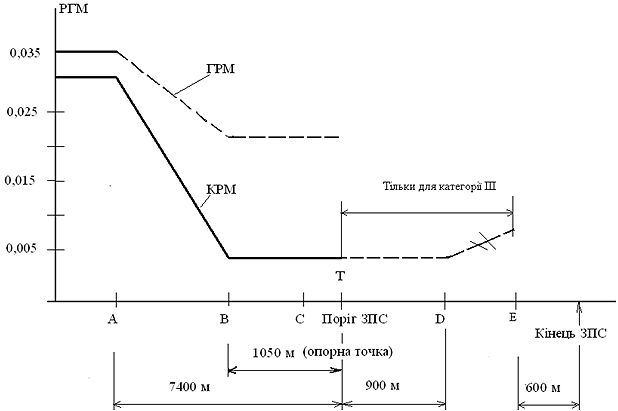 